Chełmno 2017Spis treści 1. Wprowadzenie	31.1. Podstawy prawne realizacji Programu	42. Diagnoza społeczna Miasta	62.1. Informacje ogólne	62.2. Instytucje działające na rzecz dzieci i rodziny na terenie Miasta Chełmno	72.3. Sytuacja rodzin na terenie Miasta Chełmno	93. Cel główny i cele szczegółowe Programu	204. Realizacja Programu i przewidywane efekty	214.1. Planowane do realizacji działania	214.2. Przewidywane efekty działań	234.3. Adresaci i realizatorzy Programu	234.4. Finansowanie Programu	245. Monitoring Programu	246. Spis tabel, rysunków i wykresów	251. WprowadzeniePrawidłowe funkcjonowanie rodzin oraz tworzenie odpowiednich warunków egzystencji leży w interesie jednostek i społeczeństwa. Rodzina jest podstawową grupą społeczną, składającą się z rodziców, ich dzieci i krewnych. Ma ona ogromny wpływ na kształtowanie się prawidłowego procesu wychowawczego i osobowościowego dziecka. Stanowi dla niego najlepsze naturalne środowisko, w którym otoczone jest opieką i ma możliwość zaspokajania swoich potrzeb. W prawidłowo funkcjonujących rodzinach istnieje właściwy system wartości, gdzie na pierwszy plan wysuwane jest szczęście i dobro dziecka, które zapewnia równocześnie szczęście rodzicielskie i małżeńskie. Dzięki temu kształtuje się pozytywna sfera emocjonalnych osobowości i odpowiednie postawy moralne. Prawidłowemu funkcjonowaniu rodziny może zagrażać szereg czynników. Trudności wychowawcze wynikają z nieporadności życiowej rodziców, która często związana jest 
z sytuacją materialną rodziny, ale także występowaniem nałogów czy przemocy. Ich oddziaływanie prowadzi do powstawania dysfunkcji, rodzina nie potrafi sprostać obowiązkom względem dzieci i innych jej członków oraz pomyślnie rozwiązywać problemów. Sytuacje kryzysowe występujące w takiej rodzinie często są złożone i wymagają podjęcia interdyscyplinarnych rozwiązań. Czynniki odnoszące się do właściwości osobowościowych członków rodzin, jak alkoholizm, narkomania, przemoc, niewydolność w wypełnianiu funkcji opiekuńczo-wychowawczych stanowią główne problemy dezorganizujące życie rodzin, którym często towarzyszy problem długotrwałego bezrobocia czy ubóstwa. Są one najczęściej przyczyną także niedostosowania społecznego dzieci. Ponadto dokonujące się zmiany w otoczeniu rodziny, tj. postęp, szybsze tempo życia, niosące za sobą wiele pozytywnych skutków, często prowadzą do powstawania również negatywnych zjawisk, do których zaliczyć należy bezrobocie, uzależnienia czy przestępczość, będące niejednokrotnie przyczynami rozpadu rodziny.W wyniku pojawiających się problemów, rodzina często nie jest w stanie samodzielnie realizować podstawowych zadań, jej role ulegają zaburzeniu, a zachowania poszczególnych członków stają się coraz bardziej niezgodne z normami prawnymi, moralnymi oraz oczekiwaniami społecznymi. Dlatego, instytucje i podmioty zobligowane do wspierania rodzin dysfunkcyjnych, zobowiązane są do realizowania na jej rzecz określonych działań. Podejmowane różnego rodzaju formy wsparcia rodzin z problemami, mają na względzie istotę, jaką spełnia podstawowa rola opiekuńczo-wychowawcza rodziny w rozwoju dziecka. Zamiast zastępować i wyręczać rodzinę w wypełnianiu jej roli, instytucje starają się przede wszystkim wspierać i wspomagać, aby przywrócić jej prawidłowe funkcjonowanie. Stosowane rozwiązania powinny opierać się na współpracy różnych podmiotów, dzięki czemu udzielona pomoc ma charakter kompleksowy i daje największe prawdopodobieństwo niwelowania problemów. W działaniach tych należy uwzględnić nie tylko wsparcie finansowe, ale również pomoc psychologów, asystentów rodziny, pedagogów szkolnych, pracowników przychodni medycznych czy policji, którzy pomogą walczyć z trudnościami i rozwijać umiejętności opiekuńczo-wychowawcze rodzin. Ważna jest również integracja rodzin, poprzez zapewnienie możliwości wspólnego spędzania czasu i budowania więzi. Program Wspierania Rodziny na lata 2018-2020 zawiera diagnozę społeczną pod względem problemów, z jakimi zmagają się rodziny z terenu Miasta Chełmno. Ponadto dokument ten określa działania ukierunkowane na rzecz rodzin przeżywających trudności opiekuńczo-wychowawcze. Efektem jego realizacji będzie ograniczenie dysfunkcji i zjawisk patologii społecznych w rodzinach oraz rozwój systemu opieki nad dzieckiem i pracy z rodziną.1.1. Podstawy prawne realizacji ProgramuRodzina jest jednostką społeczną chronioną przez m.in. następujące akty prawa międzynarodowego i polskiego:Powszechna Deklaracja Praw Człowieka,Konwencja o Prawach Dziecka,Europejska Karta Społeczna,Karta Praw Rodziny,Konstytucja Rzeczpospolitej Polskiej,Kodeks rodzinny i opiekuńczy.Obowiązek opracowania trzyletniego Programu Wspierania Rodziny nakłada na jednostki samorządu terytorialnego Ustawa z dnia 9 czerwca 2011 r. o wspieraniu rodziny i systemie pieczy zastępczej (Dz.U. 2017 poz. 697 z późn. zm.).Zgodnie z art. 176 ww. ustawy do zadań własnych gminy należy:opracowanie i realizacja 3-letnich gminnych programów wspierania rodziny;tworzenie możliwości podnoszenia kwalifikacji przez asystentów rodziny;tworzenie oraz rozwój systemu opieki nad dzieckiem, w tym placówek wsparcia dziennego, oraz praca z rodziną przeżywającą trudności w wypełnianiu funkcji opiekuńczo-wychowawczych przez:zapewnienie rodzinie przeżywającej trudności wsparcia i pomocy asystenta rodziny oraz dostępu do specjalistycznego poradnictwa,organizowanie szkoleń i tworzenie warunków do działania rodzin wspierających,prowadzenie placówek wsparcia dziennego oraz zapewnienie w nich miejsc dla dzieci;finansowanie: podnoszenia kwalifikacji przez asystentów rodziny,kosztów związanych z udzielaniem pomocy, o której mowa w art. 29 ust. 2, ponoszonych przez rodziny wspierające;współfinansowanie pobytu dziecka w rodzinie zastępczej, rodzinnym domu dziecka, placówce opiekuńczo-wychowawczej, regionalnej placówce opiekuńczo-terapeutycznej lub interwencyjnym ośrodku preadopcyjnym;sporządzanie sprawozdań rzeczowo-finansowych z zakresu wspierania rodziny oraz przekazywanie ich właściwemu wojewodzie, w wersji elektronicznej, 
z zastosowaniem systemu teleinformatycznego, o którym mowa w art. 187 ust. 3;prowadzenie monitoringu sytuacji dziecka z rodziny zagrożonej kryzysem lub przeżywającej trudności w wypełnianiu funkcji opiekuńczo-wychowawczej, zamieszkałego na terenie gminy.Program Wspierania Rodziny na lata 2018-2020 został opracowany także przy uwzględnieniu m.in. następujących ustaw:Ustawy z dnia 15 września 2017 r. o zmianie ustawy o pomocy społecznej (Dz.U. 2017 poz. 1985 z późn.zm) Ustawy z dnia 5 grudnia 2014 r. o Karcie Dużej Rodziny (Dz.U. 2017 poz. 1832 
z późn.zm.) Ustawy z 4 lutego 2011 r. o opiece nad dziećmi do lat 3 (Dz.U. 2016 poz. 157 
z późn.zm.) Ustawy z dnia 29 lipca 2005 r. o przeciwdziałaniu przemocy w rodzinie (Dz.U. 2015 poz. 1390 z późn.zm.)Ustawy z dnia 8 marca 1990r. o samorządzie gminnym (Dz.U. 2017 poz. 1875 
z późn.zm)2. Diagnoza społeczna Miasta 2.1. Informacje ogólneMiasto Chełmno położone jest w powiecie chełmińskim, w centralnej części województwa kujawsko-pomorskiego. Zajmuje ono powierzchnię ponad 13 km2. Miasto posiada dobrą lokalizację pod względem komunikacyjnym – w niedalekiej odległości przebiega trasa europejska E261, stanowiąca fragment drogi krajowej nr 5. Ponadto przez powiat chełmiński przebiega autostrada A1, leżąca w ciągu międzynarodowej trasy E75. Rysunek 1. Położenie Miasta Chełmno na tle powiatu chełmińskiego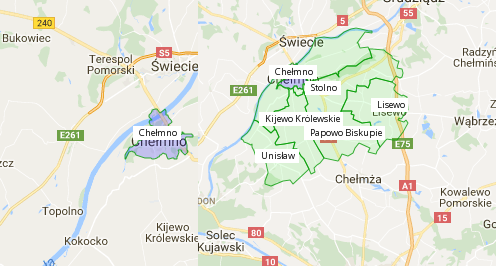 Źródło: http://archiwum.zpp.plZnaczny udział powierzchni Miasta stanowią użytki rolne (46,9%) oraz tereny zabudowane 
i zurbanizowane (ponad 27% powierzchni ogółem). W tabeli poniżej przedstawiono podział powierzchni Miasta.Tabela 1. Struktura powierzchni Miasta ChełmnoŹródło: Opracowanie własne na podstawie danych GUS 2.2. Instytucje działające na rzecz dzieci i rodziny na terenie Miasta ChełmnoPodmiotem właściwym do realizacji zadań z zakresu administracji publicznej dotyczących wspierania rodzin jest Miejski Ośrodek Pomocy Społecznej w Chełmnie utworzony na mocy uchwały nr XLIX/313/2006. W ramach MOPS w Chełmnie, na mocy Zarządzenia Burmistrza Miasta Chełmna Nr 126/2010 z dnia 27 grudnia 2010 r. z późniejszymi zmianami powołany został Miejski Zespól Interdyscyplinarny ds. przeciwdziałania przemocy w rodzinie.Ponadto na terenie Miasta Chełmno działają następujące podmioty i instytucje wspierające rodziny w ich codziennym funkcjonowaniu i wypełnianiu roli opiekuńczo-wychowawczej:Szkoła Podstawowa Nr 1Szkoła Podstawowa Nr 2Szkoła Podstawowa Nr 4Chełmiński Dom KulturyMiejski Ośrodek Profilaktyki i Rozwiązywania Problemów UzależnieńŚwietlica dla dzieci przy ul. Kamionka 3Świetlica dla dzieci Zgromadzenia Sióstr MiłosierdziaStowarzyszenie Dzieci, Młodzieży i osób Niepełnosprawnych „Światełko Nadziei”Przedszkole Tęczowy ZakątekPrzedszkole Niepubliczne BrzdącPowiatowe Centrum Pomocy RodzinieDo działań ww. podmiotów i instytucji, jakie realizowane są na rzecz dzieci i rodzin, należą m.in.:dożywianie dzieci; pomoc w nauce;porady/konsultacje ze specjalistami;organizowanie i finansowanie i/lub współfinansowanie wypoczynku letniego w formie kolonii z programem profilaktycznym;organizowanie czasu wolnego dla dzieci w rodzinach dotkniętych problemami; prowadzenie zajęć socjoterapeutycznych;podejmowanie czynności w ramach procedury Niebieskiej Karty.Dla dzieci podejmowane są najczęściej zadania z zakresu: pomocy w utrzymaniu higieny, rozwoju zainteresowań (możliwość uczestniczenia w zajęciach animacyjnych, komputerowo-filmowych, artystyczno-teatralnych, sportowo-rekreacyjnych, kulinarnych, muzyczno-tanecznych, logopedycznych dla dzieci z wadami wymowy), organizowane są również wycieczki edukacyjno-rekreacyjne. Działaniami realizowanymi najczęściej dla rodziców są: warsztaty z edukacji finansowej, umiejętności wychowawczych, a także poradnictwo pedagogiczne indywidualne polegające na prowadzeniu rozmów i porad w sprawach opiekuńczo-wychowawczych, porady i konsultacje psychiatryczne, terapia rodzinna indywidualna i grupowa, mediacje rodzinne. Przeprowadzane są wizyty u rodzin zastępczych oraz warsztaty dla rodziców naturalnych i zastępczych, organizowane są wyjazdy edukacyjne z elementami integracji, bony edukacyjne dla usamodzielnianych wychowanków pieczy zastępczej. W ramach stowarzyszeń, niepełnosprawni członkowie rodzin mogą korzystać ze sprzętu rehabilitacyjnego, organizowane są również spotkania integracyjne, 
w trakcie których mogą dzielić się doświadczeniami. W celu opracowania niniejszego dokumentu przeprowadzono badanie ankietowe wśród ww. instytucji, którego celem było m.in. wskazanie działań, jakie ich zdaniem powinny być podejmowane w kontekście niwelowania występujących problemów rodzin. Najczęstszymi udzielanymi odpowiedziami były:poradnictwo dla rodzin (np. porady prawne, psychologiczne);organizacja kolonii/obozów socjoterapeutycznych;zapewnienie wsparcia w formie asystenta rodziny;prowadzenie monitoringu sytuacji dziecka z rodziny dysfunkcyjnej po zakończeniu współpracy z asystentem rodziny;działania edukacyjne.Na poniższym wykresie przedstawiono udział wszystkich wskazanych w ankiecie odpowiedzi. Wykres 1. Jakie działania na rzecz wspierania rodziny powinny być podejmowane na terenie Miasta Chełmno, mając na uwadze występujące problemy i potrzeby ?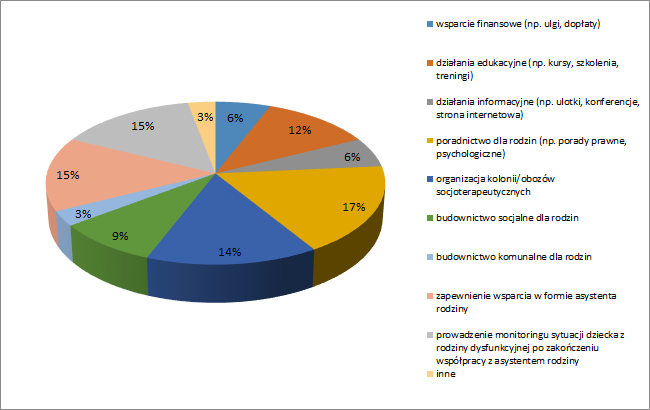 Źródło: Opracowanie własne na podstawie przeprowadzonego badania ankietowego 2.3. Sytuacja rodzin na terenie Miasta Chełmno Diagnozowanie bieżących zasobów i zagrożeń pozwala na wskazanie form pomocy niezbędnych dla rodzin znajdujących się w trudnej sytuacji życiowej. W niniejszym rozdziale dokonano prezentacji sytuacji rodzin z terenu Miasta Chełmno w latach 2012-2016.Starzejące się społeczeństwoNa koniec 2016 r. zgodnie z danymi Miejskiego Ośrodka Pomocy Społecznej w Chełmnie, Miasto zamieszkiwało 20 215 osób, z czego 52,34% stanowiły kobiety. Tabela 2. Liczba mieszkańców Miasta Chełmno w latach 2012-2016Źródło: Opracowanie własne na podstawie danych MOPS w Chełmnie  Od 2012 r. odnotowywany był ciągły spadek liczby ludności w Mieście. Ilość mieszkańców 
w tym okresie zmniejszyła się o ok. 2,87%. Tabela 3. Struktura demograficzna mieszkańców Miasta Chełmno w latach 2012-2016 
w podziale na kobiety i mężczyzn Źródło: Opracowanie własne na podstawie danych MOPS w Chełmnie  Biorąc pod uwagę podział mieszkańców na 3 grupy wiekowe, zauważyć można pogłębiający się na przestrzeni ostatnich lat problem starzejącego się społeczeństwa. Do 2012 r. liczba osób w wieku przedprodukcyjnym przewyższała liczbę osób w wieku poprodukcyjnym, jednak od 2013 r. sytuacja się zmieniła i co roku problem ten się nasilał. Wykres 2. Struktura demograficzna mieszkańców Chełmna w latach 2012-2016 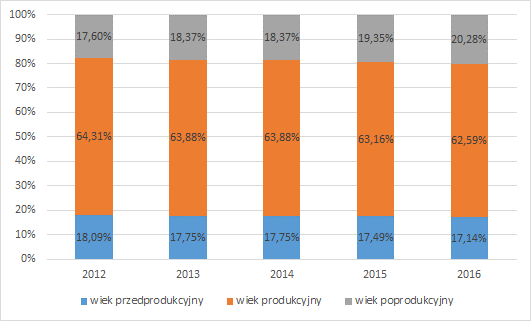 Źródło: Opracowanie własne na podstawie danych MOPS w Chełmnie  Rynek pracyKorzystnie kształtowała się sytuacja na rynku pracy, bowiem od 2012 r. o 35,05% zmniejszyła się liczba bezrobotnych ogółem, w tym osób długotrwale pozostających bez zatrudnienia. W tym samym czasie o ponad 84% zmniejszyła się liczba bezrobotnych 
z prawem do zasiłku. Tabela 4. Liczba bezrobotnych mieszkańców Chełmna w latach 2012-2016 Źródło: Opracowanie własne na podstawie danych MOPS w ChełmnieBeneficjenci pomocy społecznej Instytucją realizującą zadania pomocy społecznej na terenie Miasta Chełmno jest Miejski Ośrodek Pomocy Społecznej w Chełmnie. W tabelach poniżej przedstawiono dane dotyczące liczby osób i rodzin objętych wsparciem oraz powody, dla których rodzinom przyznawano pomoc społeczną. Tabela 5. Liczba osób i rodzin objętych wsparciem w latach 2012-2016 Źródło: Opracowanie własne na podstawie danych MOPS w ChełmnieDo 2013 r. rosła liczba osób, którym udzielono pomocy i wsparcia. W kolejnych latach ilość osób, którym udzielono wsparcia malała i ostatecznie na koniec 2016 r. mieszkańców Chełmna, które objęte zostały pomocą, było 2 228, co stanowiło ponad 11% wszystkich mieszkańców Miasta. W analizowanym okresie czasu zmniejszyła się także znacznie liczba osób i rodzin, którym przyznano świadczenia, zarówno pieniężne, jak i niepieniężne oraz 
z którymi przeprowadzono wywiad środowiskowy. Analizując przyczyny, na podstawie których udzielana była pomoc, we wszystkich latach najwięcej rodzin korzystało z pomocy społecznej z powodu ubóstwa i bezrobocia. W dalszej kolejności najczęstszymi powodami wsparcia były: niepełnosprawność, długotrwała lub ciężka choroba oraz bezradność w sprawach opiekuńczo-wychowawczych. W ramach pomocy społecznej rodzina i jej członkowie mogą liczyć na wsparcie MOPS w Chełmnie 
również z tytułu: uzależnień (alkoholizm i narkomania), potrzeby ochrony macierzyństwa, 
w tym z powodu wielodzietności, a także bezdomności, przemocy w rodzinie oraz trudności w przystosowaniu do życia po zwolnieniu z zakładu karnego. Tabela 6. Powody udzielania pomocy i wsparcia w latach 2012-2016 Źródło: Opracowanie własne na podstawie danych MOPS w ChełmnieNa wykresie poniżej przestawiono rozkład powodów, w wyniku których w  2016 r. najczęściej rodziny na terenie Miasta Chełmno objęte były wsparciem Ośrodka Pomocy Społecznej. Najwięcej rodzin korzystało z pomocy MOPS w Chełmnie ze względu na ubóstwo, bezrobocie i niepełnosprawność. Bezrobocie jest główną przyczyną występowania ubóstwa, co z kolei powoduje negatywne skutki w zakresie funkcjonowania rodziny. Pojawiają się problemy związane z przemocą 
w rodzinie, uzależnienia, bezdomność. Wymienione zjawiska wywierają ogromny wpływ na poziom bezpieczeństwa dziecka w rodzinie. W konsekwencji mogą powodować również problemy w nauce i demoralizację. Ubóstwo w połączeniu z wielodzietnością czy niepełnosprawnością często wiąże się z pojawieniem się bezradności w sprawach opiekuńczo-wychowawczych, co z kolei może prowadzić do umieszczania dzieci w pieczy zastępczej.  Wykres 3. Przyczyny korzystania z pomocy społecznej przez mieszkańców Chełmna w 2016 r. 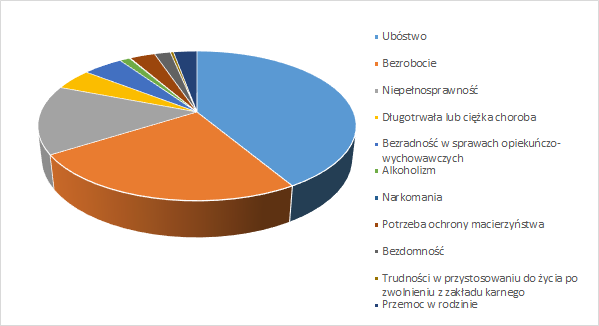 Źródło: Opracowanie własne na podstawie danych MOPS w ChełmnieBiorąc pod uwagę występujące problemy rodzin, najwięcej świadczeń okresowych, jakie zostały wypłacone mieszkańcom Chełmna, wiązały się z bezrobociem, niepełnosprawnością oraz występowaniem długotrwałej choroby. Odnosząc się do ogólnej liczby osób objętych zasiłkiem okresowym, w porównaniu 2012 r. i 2013 r. nastąpił wzrost o ponad 22%, natomiast od 2013 r. liczba ta sukcesywnie malała. Ostatecznie na koniec 2016 r. odnotowano 471 osób, objętych zasiłkiem okresowym, co dało łącznie 3 678 świadczeń na kwotę 1 311 278 zł. Ponad 91% tej kwoty przeznaczone zostało na zasiłki z tytułu bezrobocia. W przypadku zasiłków stałych, zmiany nie są tak bardzo widoczne, jak przy liczbie zasiłków okresowych. Na koniec 2016 r. z zasiłku stałego korzystały 234 osoby. Pomimo niedużego  wzrostu liczby świadczeń w tym zakresie, od 2012 r. znacznie wzrosła ich łączna kwota, 
tj. o prawie 49%, co jest wynikiem wzrostu ogólnej kwoty zasiłku, jaka przysługiwała w tych latach.   Tabela 7. Przyznane zasiłki mieszkańcom Chełmna w latach 2012-2016 Źródło: Opracowanie własne na podstawie danych MOPS w ChełmnieW tabelach poniżej zestawiono dane na temat innych rodzajów pomocy i świadczeń, udzielanych rodzinom w latach 2012-2016, w tym zasiłki rodzinne i świadczenia opiekuńcze.  Tabela 8. Zasiłki rodzinne i dodatki do zasiłków rodzinnych wypłacone w latach 2012-2016 Źródło: Opracowanie własne na podstawie danych MOPS w ChełmnieW 2016 r. 581 rodzin korzystało z zasiłków rodzinnych i dodatków do tych zasiłków. W tym czasie wypłacono również 86 świadczeń w postaci jednorazowego dodatku z tytułu urodzenia się dziecka oraz 125 jednorazowych świadczeń w formie zapomogi z tytułu urodzenia się dziecka. Liczba udzielanych rocznie świadczeń znacznie spadła w ostatnich latach, przy czym porównując lata 2015-2016 zauważyć można ponowny, aczkolwiek niewielki wzrost. Tabela 9. Świadczenia pielęgnacyjne wypłacone w latach 2012-2016 Źródło: Opracowanie własne na podstawie danych MOPS w ChełmnieW ostatnich latach zmalała również liczba świadczeń i zasiłków pielęgnacyjnych ogółem. Na spadek ten największy wpływ miała mniejsza liczba zasiłków pielęgnacyjnych dla niepełnosprawnego dziecka, bowiem w pozostałych kategoriach liczba zasiłków od 2012 r. wzrosła (dotyczy to liczby zasiłków pielęgnacyjnych dla osoby niepełnosprawnej w wieku powyżej 16 roku życia o znacznym stopniu niepełnosprawności, dla osoby niepełnosprawnej w wieku powyżej 16 roku życia o umiarkowanym stopniu niepełnosprawności, która powstała przed ukończeniem 21 roku życia oraz dla osoby, która ukończyła 75 lat). Tabela 10. Pozostałe świadczenia wypłacone w latach 2012-2016 Źródło: Opracowanie własne na podstawie danych MOPS w ChełmnieW ramach wyżej przedstawionych świadczeń, na mniej więcej stałym poziomie utrzymywała się liczba świadczeń z funduszu alimentacyjnego. Wzrosła natomiast liczba specjalnych zasiłków opiekuńczych, przy jednoczesnym spadku liczby zasiłków dla opiekunów. Zmniejszyła się również liczba osób objętych stypendium socjalnym dla uczniów i zasiłkiem szkolnym. Tabela 11. Dodatki mieszkaniowe i energetyczne w latach 2012-2016 Źródło: Opracowanie własne na podstawie danych MOPS w ChełmnieW ostatnim czasie zmalała także o prawie połowę liczba gospodarstw domowych, które korzystały z dodatków mieszkaniowych. W jeszcze większym stopniu zmniejszyła się liczba gospodarstw otrzymujących dodatki energetyczne. Poza mniejszą liczbą korzystających, kwota wypłaconych świadczeń nie uległa znacznemu spadkowi, co oznacza, że jednostkowe   świadczenia, przypadające na rodzinę są wyższe. Poza wskazanymi formami wsparcia w postaci świadczeń pieniężnych, mieszkańcy Chełmna mogą korzystać z infrastruktury społecznej przeznaczonej dla rodzin i dzieci, w tym m.in. mieszkań socjalnych, żłobków czy przedszkoli. Na terenie Miasta funkcjonuje także placówka wsparcia dziennego z 50 miejscami, z której w 2016 r. korzystało łącznie 35 osób. W celu uzupełnienia danych statystycznych, wśród podmiotów i instytucji wspierających rodziny w ich codziennym funkcjonowaniu i wypełnianiu roli opiekuńczo-wychowawczej przeprowadzono badanie ankietowe. Wśród najczęściej występujących problemów wskazano:bezradność w sprawach opiekuńczo-wychowawczych;niepełną rodzinę;uzależnienia;niepełnosprawność. Natomiast do potrzeb rodzin, z jakimi instytucje działające na rzecz dzieci i rodziny na terenie Miasta spotykają się w największym stopniu, należą przede wszystkim:wyrównywanie szans edukacyjnych dzieci i młodzieży;rozwiązywanie problemów socjalno‐bytowych rodzin dysfunkcyjnych.wsparcie pedagogiczne/psychologiczne dla dzieci i rodziców.Na poniższych wykresach przedstawiono udział wszystkich wskazanych w ankiecie odpowiedzi dotyczących problemów i potrzeb rodzin na terenie Miasta Chełmno. Wykres 4. Z jakimi problemami spotykają się Państwo jako instytucja działająca na rzecz dzieci i rodziny na terenie Miasta Chełmno ?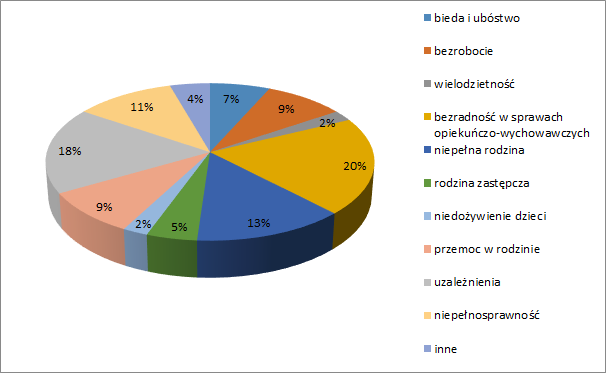 Źródło: Opracowanie własne na podstawie przeprowadzonego badania ankietowegoWykres 5. Z jakimi potrzebami rodzin na terenie Miasta Chełmno spotykacie się Państwo jako instytucja działająca na rzecz dzieci i rodziny w największym stopniu ?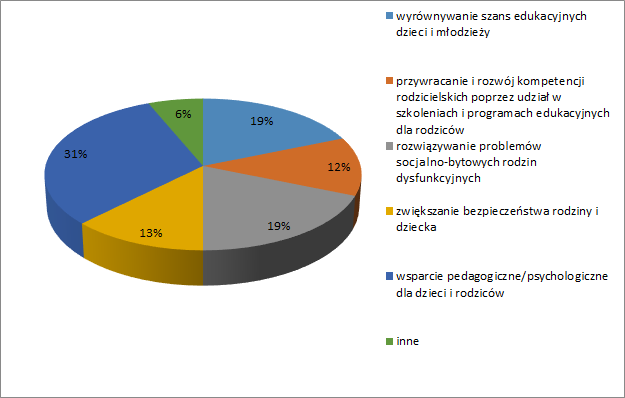 Źródło: Opracowanie własne na podstawie przeprowadzonego badania ankietowego3. Cel główny i cele szczegółowe Programu  Przeprowadzona diagnoza pozwoliła na określenie celu głównego Programu, którym jest: „skuteczne wspieranie rodzin w wypełnianiu ich funkcji opiekuńczo-wychowawczych”Cel główny zostanie zrealizowany poprzez cele szczegółowe i przypisane do nich kierunki działań:Tabela 12. Cele szczegółowe i kierunki działańŹródło: Opracowanie własne4. Realizacja Programu i przewidywane efekty4.1. Planowane do realizacji działania Wsparcie kierowane do rodzin wpływa na rozwój i wzmocnienie więzi całego społeczeństwa. W niniejszym Programie określono działania, których realizacja ma na celu wspieranie rodzin przeżywających trudności w wypełnianiu funkcji opiekuńczo-wychowawczych, w procesie przywracania zdolności do ich prawidłowego funkcjonowania. Pomocą objęte zostaną rodziny dysfunkcyjne oraz dzieci i młodzież zagrożone niedostosowaniem społecznym. W tabeli poniżej zestawiono działania z zakresu pracy z rodziną oraz zapewnienia pomocy 
w opiece i wychowywaniu dzieci. Nastawione są one na bezpośrednią pracę z rodziną poprzez bieżące diagnozowanie problemów, opracowywanie i realizację planu pomocy 
w indywidualnych przypadkach oraz monitorowanie sytuacji rodzin, zwłaszcza niewydolnych w sprawach opiekuńczo-wychowawczych. Spodziewanym efektem Programu jest polepszenie sytuacji rodziny poprzez zapobieganie pojawianiu się problemów, minimalizowanie negatywnych zachowań oraz dalszy rozwój systemu wspierania rodziny.   Tabela 13. Działania planowane do realizacji w ramach Programu Wspierania Rodziny na lata 2018-2020Źródło: MOPS ChełmnoPlanowane do podjęcia działania stanowią kontynuację realizowanych dotychczas zadań na rzecz rodzin z terenu Miasta Chełmno. W ostatnich latach podejmowano działania z zakresu:zwiększania dostępności do specjalistycznych usług opiekuńczych; zwiększania kompetencji opiekuńczo-wychowawczych;wspierania rodzin w formie asystenta;poprawy jakości życia poprzez pomoc finansową, rzeczową, dożywianie; realizacji zadań w ramach Karty Dużej Rodziny; organizowania wypoczynku letniego dla dzieci, wparcia psychologicznego, socjoterapeutycznego oraz pomocy w przezwyciężaniu problemu przemocy w rodzinie. 4.2. Przewidywane efekty działań Realizacja zaplanowanych działań w ramach Programu Wspierania Rodziny na lata 2018-2020 umożliwi osiągniecie następujących efektów:poprawę jakości życia osób z rodzin dysfunkcyjnych oraz wzrost bezpieczeństwa socjalnego rodzin;podniesienie kompetencji opiekuńczo-wychowawczych i zwiększenie samodzielności rodzin;przeciwdziałanie umieszczaniu dzieci w pieczy zastępczej i pozostawianie dzieci 
w rodzinach biologicznych; przezwyciężanie problemu przemocy w rodzinie i łagodzenie jej skutków; zwiększanie poczucia bezpieczeństwa dziecka;stworzenie skutecznego systemu wsparcia rodzin;ograniczanie zjawiska wykluczenia społecznego. 4.3. Adresaci i realizatorzy Programu  Program skierowany jest do rodzin mieszkających na terenie Miasta Chełmno, 
w szczególności rodzin dysfunkcyjnych, mających problemy z prawidłowym wypełnianiem funkcji opiekuńczo-wychowawczych.Za realizację Programu odpowiedzialne będą następujące podmioty i instytucje: Miasto ChełmnoMiejski Ośrodek Pomocy Społecznej w ChełmnieMiejski zespół interdyscyplinarny ds. przeciwdziałania przemocy w rodzinieMiejski Ośrodek Profilaktyki i Rozwiązywania Problemów UzależnieńPowiatowe Centrum Pomocy Rodzinie w ChełmniePoradnia Psychologiczno-Pedagogiczna w Chełmnie Komenda Powiatowa Policji w ChełmnieSąd Rejonowy w ChełmniePlacówki oświatowe, świetlice dla dzieci na terenie MiastaOrganizacje pozarządoweSłużba ZdrowiaPoza wsparciem wyżej wymienionych instytucji, praca na rzecz rodzin i dzieci powinna być realizowana w oparciu o zaangażowanie własne rodziny, w tym bliższych i dalszych krewnych.  4.4. Finansowanie Programu  Realizacja określonych celów i działań w ramach Programu nastąpi przy wykorzystaniu głównie środków finansowych pochodzących z budżetu Miasta Chełmno, ale także środków z budżetu Państwa oraz środków pozabudżetowych pozyskanych z źródeł zewnętrznych, 
w tym dotacji UE. 5. Monitoring ProgramuMonitoring Programu polegać będzie na zbieraniu informacji dotyczących realizowanych zadań, potrzeb i efektów stanowiących podstawę do planowania działań na lata następne. Bieżące monitorowanie realizacji założeń Programu umożliwi z jednej strony ocenę oczekiwanych efektów przyjętych zadań, jak i ewentualne uzupełnienie planowanych działań. Oceny tej dokonywać będą pracownicy Miejskiego Ośrodka Pomocy Społecznej w Chełmnie. Zgodnie z art. 179 ustawy o wspieraniu rodziny i systemie pieczy zstępczej, sprawozdanie 
z realizacji w danym roku zadań z zakresu wspierania rodziny oraz bieżące zapotrzebowanie będzie przedkładane Radzie Miasta Chełmna w terminie do 31 marca każdego roku.Monitorowanie realizacji Programu będzie odbywać się za pomocą następujących wskaźników:Liczba rodzin korzystających ze wsparciaLiczba dzieci korzystających z form wypoczynku Liczba rodzin korzystających z Karty Dużej RodzinyLiczba dzieci korzystających ze wsparciaLiczba rodzin dotkniętych problemem przemocyLiczba zorganizowanych spotkań6. Spis tabel, rysunków i wykresówTabela 1. Struktura powierzchni Miasta Chełmno	6Tabela 2. Liczba mieszkańców Miasta Chełmno w latach 2012-2016	9Tabela 3. Struktura demograficzna mieszkańców Miasta Chełmno w latach 2012-2016  w podziale na kobiety i mężczyzn	10Tabela 4. Liczba bezrobotnych mieszkańców Chełmna w latach 2012-2016	11Tabela 5. Liczba osób i rodzin objętych wsparciem w latach 2012-2016	11Tabela 6. Powody udzielania pomocy i wsparcia w latach 2012-2016	12Tabela 7. Przyznane zasiłki mieszkańcom Chełmna w latach 2012-2016	15Tabela 8. Zasiłki rodzinne i dodatki do zasiłków rodzinnych wypłacone w latach 2012-2016	15Tabela 9. Świadczenia pielęgnacyjne wypłacone w latach 2012-2016	16Tabela 10. Pozostałe świadczenia wypłacone w latach 2012-2016	17Tabela 11. Dodatki mieszkaniowe i energetyczne w latach 2012-2016	18Tabela 12. Cele szczegółowe i kierunki działań	20Tabela 13. Działania planowane do realizacji w ramach Programu Wspierania Rodziny na lata 2018-2020	22Rysunek 1. Położenie Miasta Chełmno na tle powiatu chełmińskiego	6Wykres 1. Jakie działania na rzecz wspierania rodziny powinny być podejmowane na terenie Miasta Chełmno, mając na uwadze występujące problemy i potrzeby ?	9Wykres 2. Struktura demograficzna mieszkańców Chełmna w latach 2012-2016	10Wykres 3. Przyczyny korzystania z pomocy społecznej przez mieszkańców Chełmna w 2016 r.	14Wykres 2. Z jakimi problemami spotykają się Państwo jako instytucja działająca na rzecz dzieci i rodziny na terenie Miasta Chełmno ?	19Wykres 3. Z jakimi potrzebami rodzin na terenie Miasta Chełmno spotykacie się Państwo jako instytucja działająca na rzecz dzieci i rodziny w największym stopniu ?	19Załącznik do Uchwały Nr XLIV/248/2018 Rady Miasta Chełmna z dnia 30 stycznia 2018 r.Program Wspierania Rodziny
na lata 2018-2020Program Wspierania Rodziny
na lata 2018-2020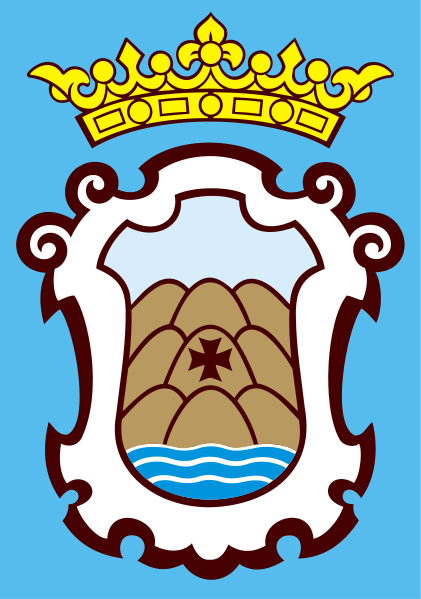 Miasto ChełmnoPowiat ChełmińskiWojewództwo Kujawsko-PomorskieMiasto ChełmnoPowiat ChełmińskiWojewództwo Kujawsko-PomorskieZamawiającyMiasto ChełmnoWykonawcaWestmor ConsultingKarolina Drzewiecka WyszczególnieniePowierzchnia [ha]Udział Powierzchnia ogółem 1 356100,00%Powierzchnia lądowa1 253 92,40%Użytki rolne ogółem63646,90%Grunty leśne oraz zadrzewione i zakrzewione razem142 10,47%Grunty pod wodami razem 103 7,60%Grunty zabudowane i zurbanizowane razem371 27,36%      Nieużytki372,73%      Tereny różne674,94%Wyszczególnienie 20122013201420152016Liczba mieszkańcówLiczba mieszkańcówLiczba mieszkańcówLiczba mieszkańcówLiczba mieszkańcówLiczba mieszkańcówOgółem 20 81320 62220 62220 43420 215Kobiety 10 86810 77210 77210 68410 580Mężczyźni 9 9459 8509 8509 7509 635Wyszczególnienie20122013201420152016Struktura demograficzna - ogółemStruktura demograficzna - ogółemStruktura demograficzna - ogółemStruktura demograficzna - ogółemStruktura demograficzna - ogółemStruktura demograficzna - ogółemwiek przedprodukcyjny3 7653 6613 6613 5733 464wiek produkcyjny13 38513 17313 17312 90612 652wiek poprodukcyjny3 6633 7883 7883 9554 099Struktura demograficzna - kobietyStruktura demograficzna - kobietyStruktura demograficzna - kobietyStruktura demograficzna - kobietyStruktura demograficzna - kobietyStruktura demograficzna - kobietywiek przedprodukcyjny1 8201 7831 7831 7601 732wiek produkcyjny6 4406 2936 2936 1375 977wiek poprodukcyjny2 6082 6962 6962 7872 871Struktura demograficzna - mężczyźniStruktura demograficzna - mężczyźniStruktura demograficzna - mężczyźniStruktura demograficzna - mężczyźniStruktura demograficzna - mężczyźniStruktura demograficzna - mężczyźniwiek przedprodukcyjny1 9451 8781 8781 8131 732wiek produkcyjny6 9456 8806 8806 7696 675wiek poprodukcyjny1 0551 0921 0921 1681 228Wyszczególnienie 20122013201420152016Rynek pracyRynek pracyRynek pracyRynek pracyRynek pracyRynek pracyBezrobotni ogółem1 6351 6741 3401 1551 062Bezrobotni długotrwale ogółem9341 014882719669Bezrobotni ogółem z prawem do zasiłku999310185153154Wyszczególnienie 20122013201420152016Osoby, którym udzielono pomocy i wsparcia Osoby, którym udzielono pomocy i wsparcia Osoby, którym udzielono pomocy i wsparcia Osoby, którym udzielono pomocy i wsparcia Osoby, którym udzielono pomocy i wsparcia Osoby, którym udzielono pomocy i wsparcia Liczba osób1 7882 2342 2162 3082 228Osoby i rodziny, którym przyznano świadczenieOsoby i rodziny, którym przyznano świadczenieOsoby i rodziny, którym przyznano świadczenieOsoby i rodziny, którym przyznano świadczenieOsoby i rodziny, którym przyznano świadczenieOsoby i rodziny, którym przyznano świadczenieLiczba osób1 4501 4471 3181 1431 066W tym: osoby długotrwale korzystające796823508550530Liczba rodzin1 3211 337924843831Liczba osób w rodzinach3 7823 4762 5692 0331 903Osoby i rodziny, którym przyznano świadczenie pieniężne Osoby i rodziny, którym przyznano świadczenie pieniężne Osoby i rodziny, którym przyznano świadczenie pieniężne Osoby i rodziny, którym przyznano świadczenie pieniężne Osoby i rodziny, którym przyznano świadczenie pieniężne Osoby i rodziny, którym przyznano świadczenie pieniężne Liczba osób1 4501 447924836778Liczba rodzin1 3211 337924799739Liczba osób w rodzinach3 7823 4762 5691 9611 739Osoby i rodziny, którym przyznano świadczenie niepieniężne Osoby i rodziny, którym przyznano świadczenie niepieniężne Osoby i rodziny, którym przyznano świadczenie niepieniężne Osoby i rodziny, którym przyznano świadczenie niepieniężne Osoby i rodziny, którym przyznano świadczenie niepieniężne Osoby i rodziny, którym przyznano świadczenie niepieniężne Liczba osób ogółem5311 440561450375Liczba rodzin3581 400365291255Liczba osób w rodzinach9954 0151 132910790Osoby i rodziny, z którymi przeprowadzono wywiad środowiskowy Osoby i rodziny, z którymi przeprowadzono wywiad środowiskowy Osoby i rodziny, z którymi przeprowadzono wywiad środowiskowy Osoby i rodziny, z którymi przeprowadzono wywiad środowiskowy Osoby i rodziny, z którymi przeprowadzono wywiad środowiskowy Osoby i rodziny, z którymi przeprowadzono wywiad środowiskowy Liczba osób ogółem1 4501 4471 3181 1431 066Liczba rodzin1 3211 337924843809Liczba osób w rodzinach3 7823 4762 2112 0331 818Wyszczególnienie20122013201420152016UbóstwoUbóstwoUbóstwoUbóstwoUbóstwoUbóstwoLiczba rodzin635787924843768Liczba osób w rodzinach1 4432 4452 5692 0331 764BezrobocieBezrobocieBezrobocieBezrobocieBezrobocieBezrobocieLiczba rodzin467578596602455Liczba osób w rodzinach1 5921 4451 7111 7301 228NiepełnosprawnośćNiepełnosprawnośćNiepełnosprawnośćNiepełnosprawnośćNiepełnosprawnośćNiepełnosprawnośćLiczba rodzin245266305308276Liczba osób w rodzinach470508669672536Długotrwała lub ciężka chorobaDługotrwała lub ciężka chorobaDługotrwała lub ciężka chorobaDługotrwała lub ciężka chorobaDługotrwała lub ciężka chorobaDługotrwała lub ciężka chorobaLiczba rodzin2331909386Liczba osób w rodzinach4156210213136Bezradność w sprawach opiekuńczo-wychowawczychBezradność w sprawach opiekuńczo-wychowawczychBezradność w sprawach opiekuńczo-wychowawczychBezradność w sprawach opiekuńczo-wychowawczychBezradność w sprawach opiekuńczo-wychowawczychBezradność w sprawach opiekuńczo-wychowawczychLiczba rodzin16824910611290Liczba osób w rodzinach6761 045430449339AlkoholizmAlkoholizmAlkoholizmAlkoholizmAlkoholizmAlkoholizmLiczba rodzin3232131623Liczba osób w rodzinach8181232631NarkomaniaNarkomaniaNarkomaniaNarkomaniaNarkomaniaNarkomaniaLiczba rodzin24002Liczba osób w rodzinach24002Potrzeba ochrony macierzyństwaPotrzeba ochrony macierzyństwaPotrzeba ochrony macierzyństwaPotrzeba ochrony macierzyństwaPotrzeba ochrony macierzyństwaPotrzeba ochrony macierzyństwaLiczba rodzin0411311657W tym: wielodzietnośćW tym: wielodzietnośćW tym: wielodzietnośćW tym: wielodzietnośćW tym: wielodzietnośćW tym: wielodzietnośćLiczba rodzin0010510537BezdomnośćBezdomnośćBezdomnośćBezdomnośćBezdomnośćBezdomnośćLiczba rodzin2829453936Liczba osób w rodzinach2829726638Trudności w przystosowaniu do życia po zwolnieniu z zakładu karnegoTrudności w przystosowaniu do życia po zwolnieniu z zakładu karnegoTrudności w przystosowaniu do życia po zwolnieniu z zakładu karnegoTrudności w przystosowaniu do życia po zwolnieniu z zakładu karnegoTrudności w przystosowaniu do życia po zwolnieniu z zakładu karnegoTrudności w przystosowaniu do życia po zwolnieniu z zakładu karnegoLiczba rodzin1215877Liczba osób w rodzinach303715118Przemoc w rodziniePrzemoc w rodziniePrzemoc w rodziniePrzemoc w rodziniePrzemoc w rodziniePrzemoc w rodzinieLiczba rodzin464805453Liczba osób w rodzinach184-0184211Wyszczególnienie20122013201420152016Zasiłek stałyZasiłek stałyZasiłek stałyZasiłek stałyZasiłek stałyZasiłek stałyLiczba osób212244244241234Liczba świadczeń2 1692 4782 5432 3652 412Kwota świadczeń w złotych789 6921 049 3161 048 2121 039 9591 175 915Zasiłek okresowyZasiłek okresowyZasiłek okresowyZasiłek okresowyZasiłek okresowyZasiłek okresowyLiczba osób495606567481471Liczba świadczeń3 8324 8544 6273 9353 678Kwota świadczeń w złotych1 111 0101 701 5361 496 8231 331 4811 311 278Zasiłek okresowy z tytułu bezrobociaZasiłek okresowy z tytułu bezrobociaZasiłek okresowy z tytułu bezrobociaZasiłek okresowy z tytułu bezrobociaZasiłek okresowy z tytułu bezrobociaZasiłek okresowy z tytułu bezrobociaLiczba osób467570510417406Liczba świadczeń3 6064 4984 1293 4473 252Kwota świadczeń w złotych1 066 6451 622 1681 387 7811 197 7951 206 083Zasiłek okresowy z tytułu długotrwałej chorobyZasiłek okresowy z tytułu długotrwałej chorobyZasiłek okresowy z tytułu długotrwałej chorobyZasiłek okresowy z tytułu długotrwałej chorobyZasiłek okresowy z tytułu długotrwałej chorobyZasiłek okresowy z tytułu długotrwałej chorobyLiczba osób44877Liczba świadczeń3019522116Kwota świadczeń w złotych8 3743 42511 2529 8344 496Zasiłek okresowy z tytułu niepełnosprawnościZasiłek okresowy z tytułu niepełnosprawnościZasiłek okresowy z tytułu niepełnosprawnościZasiłek okresowy z tytułu niepełnosprawnościZasiłek okresowy z tytułu niepełnosprawnościZasiłek okresowy z tytułu niepełnosprawnościLiczba osób1124342734Liczba świadczeń99259317290294Kwota świadczeń w złotych11 28352 19865 32870 11669 844Wyszczególnienie20122013201420152016Zasiłki rodzinne i dodatki do zasiłków rodzinnychZasiłki rodzinne i dodatki do zasiłków rodzinnychZasiłki rodzinne i dodatki do zasiłków rodzinnychZasiłki rodzinne i dodatki do zasiłków rodzinnychZasiłki rodzinne i dodatki do zasiłków rodzinnychZasiłki rodzinne i dodatki do zasiłków rodzinnychLiczba rodzin759680611572581Kwota świadczeń w złotych2 447 3522 353 1472 223 0192 140 7042 348 166w tym: jednorazowy dodatek z tytułu urodzenia się dzieckaw tym: jednorazowy dodatek z tytułu urodzenia się dzieckaw tym: jednorazowy dodatek z tytułu urodzenia się dzieckaw tym: jednorazowy dodatek z tytułu urodzenia się dzieckaw tym: jednorazowy dodatek z tytułu urodzenia się dzieckaw tym: jednorazowy dodatek z tytułu urodzenia się dzieckaLiczba świadczeń19760836286Kwota świadczeń w złotych72 00060 00083 00062 00086 000Jednorazowa zapomoga z tytułu urodzenia się dzieckaJednorazowa zapomoga z tytułu urodzenia się dzieckaJednorazowa zapomoga z tytułu urodzenia się dzieckaJednorazowa zapomoga z tytułu urodzenia się dzieckaJednorazowa zapomoga z tytułu urodzenia się dzieckaJednorazowa zapomoga z tytułu urodzenia się dzieckaLiczba świadczeń197136166138125Kwota świadczeń w złotych197 000136 000166 000138 000125 000Wyszczególnienie20122013201420152016Świadczenie pielęgnacyjneŚwiadczenie pielęgnacyjneŚwiadczenie pielęgnacyjneŚwiadczenie pielęgnacyjneŚwiadczenie pielęgnacyjneŚwiadczenie pielęgnacyjneLiczba świadczeń1 4201 1991 0351 0631 051Kwota świadczeń w złotych730 531669 692762 8291 272 0801 363 656Dodatek do świadczenia pielęgnacyjnegoDodatek do świadczenia pielęgnacyjnegoDodatek do świadczenia pielęgnacyjnegoDodatek do świadczenia pielęgnacyjnegoDodatek do świadczenia pielęgnacyjnegoDodatek do świadczenia pielęgnacyjnegoLiczba świadczeń0492000Kwota świadczeń w złotych049 200000Zasiłek pielęgnacyjny - ogółemZasiłek pielęgnacyjny - ogółemZasiłek pielęgnacyjny - ogółemZasiłek pielęgnacyjny - ogółemZasiłek pielęgnacyjny - ogółemZasiłek pielęgnacyjny - ogółemLiczba świadczeń8 4928 4708 1967 9817 738Kwota świadczeń w złotych1 299 2761 295 9401 253 9881 221 0931 183 914Zasiłek pielęgnacyjny dla niepełnosprawnego dzieckaZasiłek pielęgnacyjny dla niepełnosprawnego dzieckaZasiłek pielęgnacyjny dla niepełnosprawnego dzieckaZasiłek pielęgnacyjny dla niepełnosprawnego dzieckaZasiłek pielęgnacyjny dla niepełnosprawnego dzieckaZasiłek pielęgnacyjny dla niepełnosprawnego dzieckaLiczba świadczeń3 0593 0462 6782 3432 008Kwota świadczeń w złotych468 027466 038409 734358 479307 224Zasiłek pielęgnacyjny dla osoby niepełnosprawnej w wieku powyżej 16 roku życia o znacznym stopniu niepełnosprawnościZasiłek pielęgnacyjny dla osoby niepełnosprawnej w wieku powyżej 16 roku życia o znacznym stopniu niepełnosprawnościZasiłek pielęgnacyjny dla osoby niepełnosprawnej w wieku powyżej 16 roku życia o znacznym stopniu niepełnosprawnościZasiłek pielęgnacyjny dla osoby niepełnosprawnej w wieku powyżej 16 roku życia o znacznym stopniu niepełnosprawnościZasiłek pielęgnacyjny dla osoby niepełnosprawnej w wieku powyżej 16 roku życia o znacznym stopniu niepełnosprawnościZasiłek pielęgnacyjny dla osoby niepełnosprawnej w wieku powyżej 16 roku życia o znacznym stopniu niepełnosprawnościLiczba świadczeń2 6142 5602 6132 7742 848Kwota świadczeń w złotych399 942391 680399 789424 422435 744Zasiłek pielęgnacyjny dla osoby niepełnosprawnej w wieku powyżej 16 roku życia o umiarkowanym stopniu niepełnosprawności, która powstała przed ukończeniem 21 roku życiaZasiłek pielęgnacyjny dla osoby niepełnosprawnej w wieku powyżej 16 roku życia o umiarkowanym stopniu niepełnosprawności, która powstała przed ukończeniem 21 roku życiaZasiłek pielęgnacyjny dla osoby niepełnosprawnej w wieku powyżej 16 roku życia o umiarkowanym stopniu niepełnosprawności, która powstała przed ukończeniem 21 roku życiaZasiłek pielęgnacyjny dla osoby niepełnosprawnej w wieku powyżej 16 roku życia o umiarkowanym stopniu niepełnosprawności, która powstała przed ukończeniem 21 roku życiaZasiłek pielęgnacyjny dla osoby niepełnosprawnej w wieku powyżej 16 roku życia o umiarkowanym stopniu niepełnosprawności, która powstała przed ukończeniem 21 roku życiaZasiłek pielęgnacyjny dla osoby niepełnosprawnej w wieku powyżej 16 roku życia o umiarkowanym stopniu niepełnosprawności, która powstała przed ukończeniem 21 roku życiaLiczba świadczeń2 6872 7312 7842 7332 742Kwota świadczeń w złotych411 111417 873425 952418 149419 526Zasiłek pielęgnacyjny dla osoby, która ukończyła 75 latZasiłek pielęgnacyjny dla osoby, która ukończyła 75 latZasiłek pielęgnacyjny dla osoby, która ukończyła 75 latZasiłek pielęgnacyjny dla osoby, która ukończyła 75 latZasiłek pielęgnacyjny dla osoby, która ukończyła 75 latZasiłek pielęgnacyjny dla osoby, która ukończyła 75 latLiczba świadczeń132133121131140Kwota świadczeń w złotych20 19620 34918 51320 04321 420Wyszczególnienie20122013201420152016Specjalny zasiłek opiekuńczySpecjalny zasiłek opiekuńczySpecjalny zasiłek opiekuńczySpecjalny zasiłek opiekuńczySpecjalny zasiłek opiekuńczySpecjalny zasiłek opiekuńczyLiczba świadczeń045160184167Kwota świadczeń w złotych021 71981 71093 86084 389Zasiłek dla opiekunaZasiłek dla opiekunaZasiłek dla opiekunaZasiłek dla opiekunaZasiłek dla opiekunaZasiłek dla opiekunaLiczba świadczeń--317151130Kwota świadczeń w złotych--168 36378 17367 600Świadczenie z funduszu alimentacyjnegoŚwiadczenie z funduszu alimentacyjnegoŚwiadczenie z funduszu alimentacyjnegoŚwiadczenie z funduszu alimentacyjnegoŚwiadczenie z funduszu alimentacyjnegoŚwiadczenie z funduszu alimentacyjnegoLiczba osób355350353354353Liczba rodzin202216211210210Kwota świadczeń w złotych1 208 0501 410 0631 488 9851 521 8061 525 392Opłacenie składki ubezpieczenia zdrowotnegoOpłacenie składki ubezpieczenia zdrowotnegoOpłacenie składki ubezpieczenia zdrowotnegoOpłacenie składki ubezpieczenia zdrowotnegoOpłacenie składki ubezpieczenia zdrowotnegoOpłacenie składki ubezpieczenia zdrowotnegoLiczba osób299211320316313Kwota świadczeń w złotych125 005142 876156 097189 570209 748Opłacenie składki ubezpieczenia społecznegoOpłacenie składki ubezpieczenia społecznegoOpłacenie składki ubezpieczenia społecznegoOpłacenie składki ubezpieczenia społecznegoOpłacenie składki ubezpieczenia społecznegoOpłacenie składki ubezpieczenia społecznegoLiczba osób98109858484Kwota świadczeń w złotych00000Stypendia socjalne dla uczniów i zasiłki szkolneStypendia socjalne dla uczniów i zasiłki szkolneStypendia socjalne dla uczniów i zasiłki szkolneStypendia socjalne dla uczniów i zasiłki szkolneStypendia socjalne dla uczniów i zasiłki szkolneStypendia socjalne dla uczniów i zasiłki szkolneLiczba osób392410406421311Kwota świadczeń w złotych520 980380 755346 233348 898124 400Wyszczególnienie20122013201420152016Dodatki mieszkanioweDodatki mieszkanioweDodatki mieszkanioweDodatki mieszkanioweDodatki mieszkanioweDodatki mieszkanioweLiczba gospodarstw domowych834503500462425Kwota świadczeń w złotych1 268 4591 290 9891 278 4961 152 5951 041 204Dodatki energetyczneDodatki energetyczneDodatki energetyczneDodatki energetyczneDodatki energetyczneDodatki energetyczneLiczba gospodarstw domowych--24111678Kwota świadczeń w złotych--13 47012 0229 491Cel szczegółoweKierunek działań1. Zapobieganie nieprawidłowemu funkcjonowaniu rodzinBieżące diagnozowanie problemów rodzin Kształtowanie prawidłowych wzorców funkcjonowania rodziny Podejmowanie działań interdyscyplinarnych w celu zapobiegania sytuacjom kryzysowym Zapobieganie i minimalizowanie problemu wykluczenia społecznego wśród dzieci i młodzieży2. Pomoc rodzinom w rozwiązywaniu sytuacji kryzysowychWsparcie psychologiczne, prawne i socjalne dla rodzin z dysfunkcjami Zapewnienie dzieciom i młodzieży odpowiednich warunków do życia i rozwoju (edukacja, opieka zdrowotna, zapewnienie różnych form spędzania czasu wolnego, organizowanie form wypoczynku) Pomoc w zapewnieniu bezpieczeństwa i integracji członków rodzin Rozwijanie umiejętności opiekuńczo-wychowawczych rodziny3. Rozwój systemu wspierania dziecka i rodzinyZapewnienie odpowiedniego systemu wsparcia dla rodzin, 
w szczególności rodzin dysfunkcyjnych Wzmocnienie współpracy służb w zakresie prawidłowego funkcjonowania rodzinyPodnoszenie kwalifikacji kadr, w tym w szczególności asystenta rodziny Pomoc finansowa dla rodzin dysfunkcyjnych Nazwa działaniaPodmiot realizującyTermin realizacjiWskaźniki monitorująceEfekty przeprowadzonych działańWsparcie rodzin w zakresie zwiększenia dostępności do specjalistycznych usług opiekuńczychMOPS Chełmno2018-2020Liczba rodzin korzystających ze wsparciaWzrost rodzin objętych wsparciem i godzin przyznanych usługTworzenie grupy wsparcia dla rodzin "Klubik rodzinny"MOPS Chełmno2018-2020Liczba rodzin korzystających ze wsparcia (15)Wzrost kompetencji opiekuńczo-wychowawczychWsparcie rodzin w formie asystentaMOPS Chełmno2018-2020Liczba rodzin korzystających ze wsparcia (15)Wzrost kompetencji opiekuńczo-wychowawczych, pozostawanie dzieci 
w rodzinach biologicznych, wzrost samodzielnościOrganizowanie różnych form wypoczynku letniego dla dzieciMOPS Chełmno/ Organizacje pozarządowe/parafie2018-2020Liczba dzieci korzystających z form wypoczynku  (50)Poprawa jakości życiaRealizacja zadań-Karta Dużej RodzinyPodmioty uczestniczące 
w realizacji programu2018-2020Liczba rodzin korzystających z kartyPoprawa jakości życiaPomoc finansowa, rzeczowa, dożywianie, praca socjalnaMOPS Chełmno2018-2020Liczba rodzin korzystających z kartyPoprawa jakości życia, bezpieczeństwo socjalneWsparcie pedagogiczne, psychologiczne, socjoterapeutyczneMiejska Komisja Rozwiązywania Problemów Alkoholowych, świetlice dla dzieci/placówki oświatowe2018-2020Liczba dzieci korzystających ze wsparcia (80)Zapewnienie opieki i wychowania, edukacji, profilaktykaPomoc rodzinom w przezwyciężaniu problemu przemocy w rodzinieMiejski Zespół Interdyscyplinarny ds. przeciwdziałaniu przemocy 
w rodzinie2018-2020Liczba rodzin dotkniętych problemem przemocyŁagodzenie skutków przemocy domowejDoskonalenie współpracy pomiędzy instytucjami działającymi na rzecz dzieci i rodzinyPodmioty uczestniczące 
w realizacji programu2018-2020Liczba zorganizowanych spotkańPoprawa współpracy, wymiana informacji, edukacja